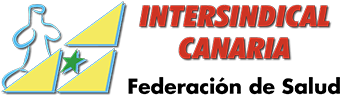 INTERSINDICAL CANARIA CELEBRA LOS RESULTADOS ELECTORALES  	    El conjunto de trabajadores del Servicio Canario de salud,  ha otorgado una importante confianza a Intersindical Canaria, haciendo que nuestra Organización Sindical se convierta con mayor fuerza en el referente inequívoco de la defensa de los derechos laborales y sociales.               A pesar de las campañas mediáticas en contra, buscando sembrar el  desánimo  y la falta de confianza generalizada en el movimiento sindical, y en nuestra organización en particular,  hemos conseguido un importante respaldo de los trabajadores y trabajadoras lo cual  evidencia el acierto de nuestra política sindical en defensa del Sistema Sanitario Público y de sus trabajadores, así como  nuestra actitud crítica y combativa  con las políticas  llevadas a cabo tanto por el Gobierno de Canarias como por el Gobierno español.             Agradecer a todos aquellos que han depositado la confianza en nuestra organización, para que juntos podamos luchar por nuestros derechos, sólo así estamos convencidos de que cambiarán las cosas.           Intersindical Canaria seguirá asumiendo su compromiso con todos los trabajadores, defendiendo con valentía, los  derechos laborales y sociales.           Intersindical  Canaria, la fuerza sindical más votadaCanarias, a 13 de junio de 2016Personal Estatutario                 TenerifePersonal Laboral  -HUC TenerifePersonal EstatutarioGran CanariaCEMSATSE                     11IC                                             14CEMSATSE                         12IC                                  10CEMSATSE                              4SEPCA                                   8CCOO                              7CCOO                                       2ASACA                                  8SEPCA                             4UGT                                          2IC                                           5UGT                                3USAE                                        1UGT                                       4ASACA                            3 CCOO                                    3CSIF                                 3COBAS                                  3